1.	 Názov vysvedčenia/osvedčenia 1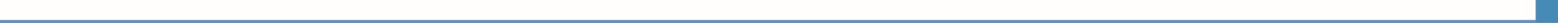 Študijný odbor 6424 H Manikér2	. Preklad názvu vysvedčenia/osvedčenia 2Field of Study 6424 H Manicurist (en)3. Charakteristika zručností a kompetenciíTypický držiteľ vysvedčenia/osvedčenia je spôsobilý:uplatňovať zásady bezpečnosti a ochrany zdravia pri práci v súlade s hygienickými predpismi v oblasti manikúry,uplatňovať pri práci zásady prevádzkového poriadku, zásady dezinfekcie, dezinsekcie, sterilizácie a jej druhov a vybavenia manikérskej prevádzky,používať pracovné nástroje potrebné k výkonu manikérskych služieb,aplikovať masáž rúk, aplikovať parafínový zábal a iné druhy zábalov na ruky,aplikovať mokrú a suchú manikúru, zabezpečiť dezinfekciu rúk,skrátiť necht pilovaním, zmäkčiť nechtové lôžko,nanášať rôzne druhy lakov,ošetrovať poškodené prirodzené nechty,odstrániť kožné zmeny v povolených úkonoch v manikúre,aplikovať klasickú manikúru, francúzsku manikúru, japonskú manikúru, aplikovať techniky modelovania nechtov akrylovou a gélovou technikou.4. 	Okruh povolaní, ktoré je držiteľ vysvedčenia/osvedčenia oprávnený vykonávať 3Absolvent sa uplatní v službách ako zamestnanec v oblasti poskytovania manikúry, v malých a stredných firmách, v prevádzkach hotelov, v liečebných zaradeniach, v predajniach s manikérskymi prípravkami a prístrojmi. Po splnení podmienok živnostenského zákona môže vykonávať vlastnú podnikateľskú činnosť.5. 	Oficiálny rámec vysvedčenia/osvedčenia5. 	Oficiálny rámec vysvedčenia/osvedčeniaInštitúcia, ktorá vydala vysvedčenie/osvedčenieOrgán, ktorý akreditoval vzdelávací program (resp. uznal vysvedčenie/osvedčenie)Ministerstvo školstva, vedy, výskumu a športu SRStromová 1813 30 BratislavaTel.: +421 2/59 374 111www.minedu.sk Stupeň dosiahnutého vzdelania v národnom alebo európskom systéme 1 Hodnotiaca stupnica/požiadavky na úspešné ukončenie vzdelávania  SKKR/EKR: 4UspelNeuspelPrístup k vzdelávaniu vedúcemu k ďalšiemu stupňu vzdelania 1Medzinárodné dohody o uznávaní kvalifikácií 1Právny predpisPrávny predpisZákon č. 568/2009 Z. z. o celoživotnom vzdelávaní a o zmene a doplnení niektorých zákonov v znení neskorších predpisov a vyhláška č. 97/2010 Z. z. v znení neskorších predpisovZákon č. 568/2009 Z. z. o celoživotnom vzdelávaní a o zmene a doplnení niektorých zákonov v znení neskorších predpisov a vyhláška č. 97/2010 Z. z. v znení neskorších predpisov6.	 Oficiálne uznané spôsoby získania vysvedčenia/osvedčenia6.	 Oficiálne uznané spôsoby získania vysvedčenia/osvedčeniaAbsolvovaný akreditovaný vzdelávací program v rozsahu 284 hod.Preukázaná odborná praxAbsolvovaný akreditovaný vzdelávací program v rozsahu 284 hod.Preukázaná odborná prax7. 	Doplňujúce informácie7. 	Doplňujúce informácieVstupné požiadavky 1Vstupné požiadavky 1Viac informácií (vrátane informácie o národnom systéme kvalifikácií)Viac informácií (vrátane informácie o národnom systéme kvalifikácií)Viac informácií nájdete na stránke www.minedu.sk, časť Celoživotné vzdelávanie, Informačný systém ďalšieho vzdelávania, Skúšky na overenie odbornej spôsobilosti http://isdv.iedu.sk/Eligibility.aspx a na internetovej stránke príslušného držiteľa oprávnenia na overenie odbornej spôsobilosti. Viac informácií nájdete na stránke www.minedu.sk, časť Celoživotné vzdelávanie, Informačný systém ďalšieho vzdelávania, Skúšky na overenie odbornej spôsobilosti http://isdv.iedu.sk/Eligibility.aspx a na internetovej stránke príslušného držiteľa oprávnenia na overenie odbornej spôsobilosti. Národné centrum EuropassNárodné centrum EuropassŠtátny inštitút odborného vzdelávania 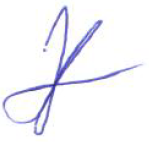 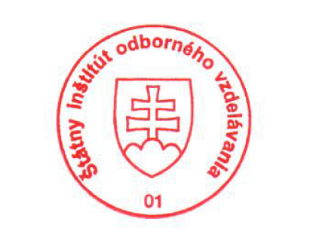 Bellova 54/a,837 63 Bratislavaeuropass@siov.sk www.europass.skŠtátny inštitút odborného vzdelávania Bellova 54/a,837 63 Bratislavaeuropass@siov.sk www.europass.sk